ПОСТАНОВЛЕНИЕ  ПРОЕКТ  №                                                                                                        от          2017 г.                                                                                                                             О внесении изменений в  Правила землепользования и застройки муниципального образования «Октябрьское сельское поселение» (далее-Правила)   утвержденного решением Собрания депутатов поселения   от 08.02.2013 № 113         Руководствуясь Градостроительным кодексом Российской Федерации,  Федеральным законом  от 03.07.2016 г. № 373-ФЗ "О внесении изменений в Градостроительный Кодекс Российской Федерации в части совершенствования регулирования подготовки, согласования и утверждения документации по планировке территории и обеспечения комплексного и устойчивого развития территорий и признании утратившими силу отдельных законодательных актов Российской Федерации»", Федеральным законом от 03.07.2016 г. №361–ФЗ «О внесении изменений в отдельные законодательные акты Российской Федерации и признании утратившими силу отдельных законодательных актов (положений законодательных актов) Российской Федерации», Федеральным законом от 19.12.2016 г. №445–ФЗ «О внесении изменений в статьи 51 и 55 Градостроительного кодекса Российской Федерации», Администрация  муниципального образования «Октябрьское сельское поселение»    п о с т а н о в л я е т:  Внести в Правила землепользования и застройки муниципального образования «Октябрьское сельское поселение» (далее – Правила), утверждённые решением Собрания депутатов поселения № 113 от 08.02.02017 г. следующие изменения:-   в  статье 1 Правил в понятии «градостроительный регламент»  слова «а также ограничения использования земельных участков и объектов капитального строительства» заменить словами «ограничения использования земельных участков и объектов капитального строительства, а также применительно к территориям, в границах которых предусматривается осуществление деятельности по комплексному и устойчивому развитию территории, расчетные показатели минимально допустимого уровня обеспеченности соответствующей территории объектами коммунальной, транспортной, социальной инфраструктур и расчетные показатели максимально допустимого уровня территориальной доступности указанных объектов для населения»- в статье 1 Правил понятие «красные линии» изложить в следующей редакции: «красные линии – линии, которые обозначают существующие, планируемые (изменяемые, вновь образуемые) границы территорий общего пользования и (или) границы территорий, занятых линейными объектами и (или) предназначенных для размещения линейных объектов».- в статье 1 Правил понятие «парковка» заменить понятием «машино-место – предназначенная исключительно для размещения транспортного средства индивидуально-определённая часть здания или сооружения, которая не ограничена либо частично ограничена строительной или иной ограждающей конструкцией и границы которой описаны в установленном законодательством о государственном кадастровом учете и  порядке».- в части 1 статьи 23 Правил понятие «разрешение на строительство» изложить в следующей редакции: «Разрешение на строительство представляет собой документ, который подтверждает соответствие проектной документации требованиям,  установленным градостроительным регламентом (за исключением случая, предусмотренного частью 1.1 ст. 51 Градостроительного Кодекса Российской Федерации), проектом планировки территории и проектом межевания территории (за исключением случаев, если в соответствии с Градостроительным Кодексом Российской Федерации подготовка проекта планировки территории и проекта межевания территории не требуется), при осуществлении строительства и реконструкции объекта капитального строительства, не являющегося линейным объектом или требованиям, установленным проектом планировки территории проектом межевания территории, при осуществлении строительства, реконструкции линейного объекта, а также допустимость размещения объекта капитального строительства на земельном участке в соответствии с разрешённым использованием такого земельного участка  и ограничениями , установленными в соответствии с земельным и  иным законодательством Российской Федерации. Разрешение на строительство даёт застройщику право осуществлять строительство, реконструкцию объекта капитального строительства, за исключением случаев, предусмотренных Градостроительным Кодексом Российской Федерации».- в части 5 статьи 23 Правил, которой предусмотрены сроки выдачи разрешений на строительство, слова «в течение десяти дней» заменить словами «в течение семи рабочих дней».-  в пункте  2 части 5 статьи 23 Правил слова «градостроительного плана земельного участка либо в случае выдачи разрешения на строительство линейного объекта требованиям проекта планировки территории и проекта межевания территории, а также красным линиям» заменить словами «к строительству, реконструкции объекта капитального строительства, установленным на дату выдачи представленного для получения градостроительного плана земельного участка, или в случае выдачи разрешения на строительство линейного объекта требованиям проекта планировки территории и проекта межевания территории, а также допустимости  размещения объекта капитального строительства в соответствии с разрешенным использованием земельного участка и ограничениями, установленными в соответствии с разрешением на строительство, проектной документацией, а также соответствие построенного, реконструированного объекта капитального строительства требованиям к строительству, реконструкции объекта капитального в соответствии с земельным и иным законодательством Российской Федерации».- в части 6 статьи 24 Правил, предусматривающей обязанности лица, осуществляющего строительство, слова «градостроительного плана земельного участка» заменить словами «к строительству, реконструкции объекта капитального строительства, установленными на дату выдачи представленного для получения разрешения на строительство градостроительного плана земельного участка,  разрешенным использованием земельного участка, ограничениями, установленными в соответствии с земельным и иным законодательством Российской Федерации».- часть 1 статьи 25 Правил  изложить в следующей редакции: « Разрешение на ввод объекта в эксплуатацию представляет собой документ, который удостоверяет выполнение строительства, реконструкции объекта капитального строительства в полном объёме и строительства, установленным на дату выдачи представленного для получения разрешения на строительство градостроительного плана земельного участка, разрешенному  использованию  или в случае строительства, реконструкции линейного объекта проекту планировки территории, а  также ограничениям, установленным в соответствии с земельным и иным законодательством Российской Федерации».- пункт  2 части 3 статьи 25 Правил, предусматривающей перечень документов для выдачи разрешения на ввод объекта в эксплуатацию после слова «участка» дополнить словами «представленный для получения разрешения на строительство».- часть 3 статьи 25 Правил  дополнить пунктом 11 следующего содержания : «- технический план объекта капитального строительства, подготовленный в соответствии с Федеральным законом от 13 июля 2015 года №218-ФЗ «О государственной регистрации недвижимости».- часть 5 статьи 25 Правил изложить в следующей редакции: «Орган, выдавший разрешение на строительство, в течении семи рабочих дней со дня поступления заявления о выдаче разрешения на ввод объекта в эксплуатацию обязан обеспечить проверку наличия и правильности оформления документов, указанных в части 3 настоящей статьи, осмотр объекта капитального строительства и выдать заявителю разрешение на ввод объекта в эксплуатацию или отказать в выдаче такого разрешения с указанием причин отказа. В ходе осмотра построенного, реконструированного объекта капитального строительства осуществляется проверка соответствия такого объекта требованиям, указанным в разрешении на строительство, требованиям к строительству, реконструкции объекта капитального строительства, установленным на дату выдачи представленного для получения разрешения на строительство градостроительного плана земельного участка, или в случае строительства, реконструкции линейного объекта требованиям проекта планировки территории и проекта межевания территории, а также разрешенному использованию земельного участка, ограничениям, установленным в соответствии с земельным и иным законодательством Российской Федерации. В случае, если при строительстве, реконструкции объекта капитального строительства осуществляется государственный строительный надзор, осмотр такого объекта органом, выдавшим разрешение на строительство, не проводится».- в пункте 2 части 6 статьи 25 Правил, предусматривающей основания для отказа в выдаче разрешения на ввод объекта в эксплуатацию, слова «градостроительного плана земельного участка» заменить словами «к строительству, реконструкции объекта капитального строительства, установленным на дату выдачи представленного для получения разрешения на строительство градостроительного плана земельного участка».- часть 6 статьи 25 Правил дополнить пунктом 6 следующего содержания:  « - несоответствие объекта капитального строительства разрешённому использованию земельного участка и (или) ограничениям, установленным в соответствии с земельным и иным законодательством Российской Федерации на дату выдачи представленного для получения разрешения на строительство градостроительного плана земельного участка градостроительным регламентом».- в части 10 статьи 25 Правил слова «Федеральным законом от 24 июля 2007 года № 221-ФЗ «О государственном кадастре недвижимости» заменить словами «Федеральным законом от 13 июля 2015 года № 218- ФЗ «О государственной регистрации недвижимости».2. Разместить настоящее постановление на информационных стендах и                           информационном сайте3. Контроль за исполнением настоящего постановления оставляю за собой.И.О.Главы АдминистрацииМО « Октябрьское сельское поселение»                                               С.Хабибуллина                     РОССИЙ ФЕДЕРАЦИЙМАРИЙ ЭЛ РЕСПУБЛИКА «ОКТЯБРЬСКИЙ  ЯЛ  КУНДЕМ»МУНИЦИПАЛЬНЫЙ ОБРАЗОВАНИЙЫН АДМИНИСТРАЦИЙЖЕ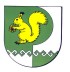 РОССИЙСКАЯ ФЕДЕРАЦИЯРЕСПУБЛИКА МАРИЙ ЭЛАДМИНИСТРАЦИЯ МУНИЦИПАЛЬНОГООБРАЗОВАНИЯ «ОКТЯБРЬСКОЕ  СЕЛЬСКОЕ ПОСЕЛЕНИЕ»